QUARTERLY HEALTH CENTER PERFORMANCE MEASURE REPORTING TOOLSS#1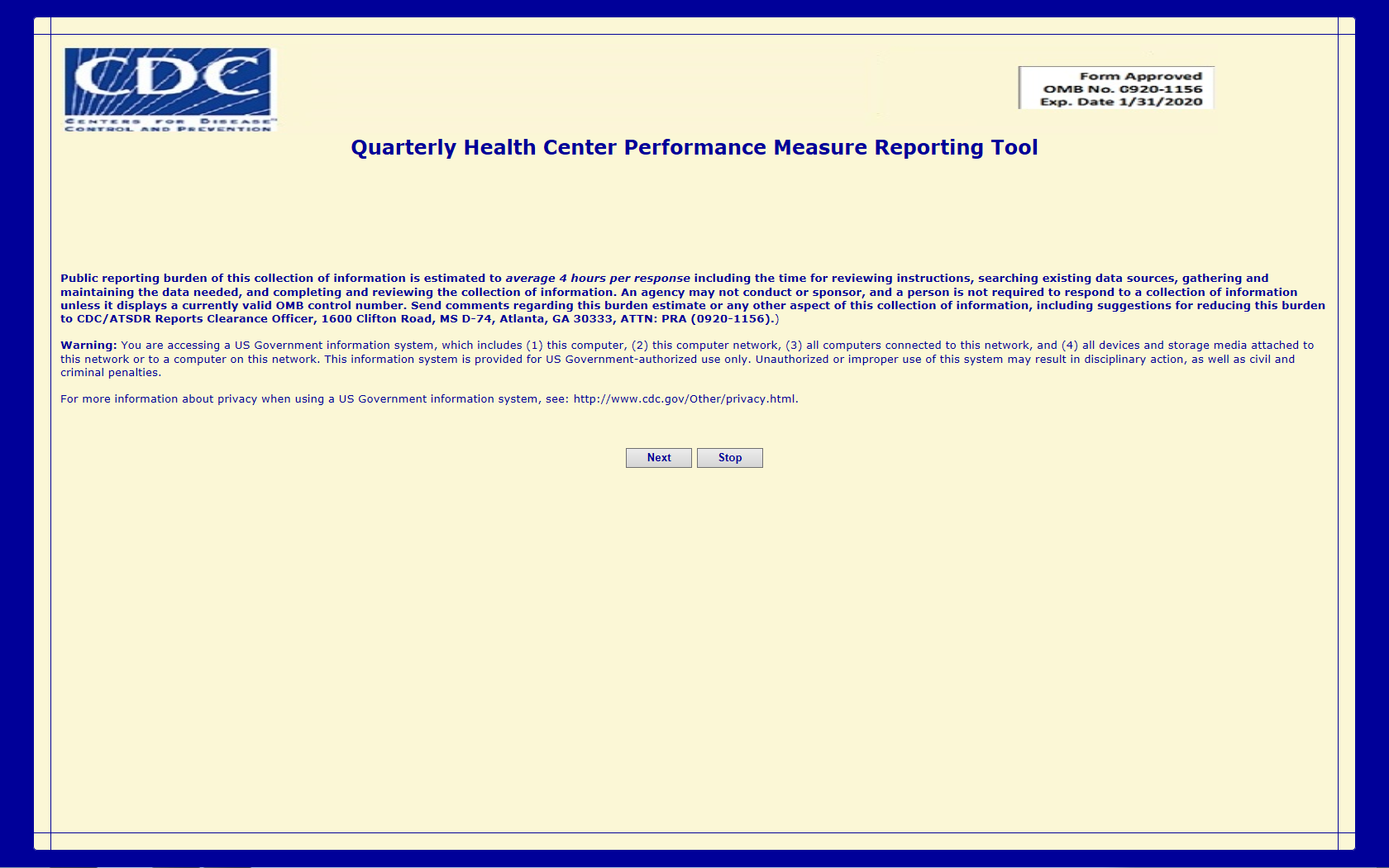 SS#2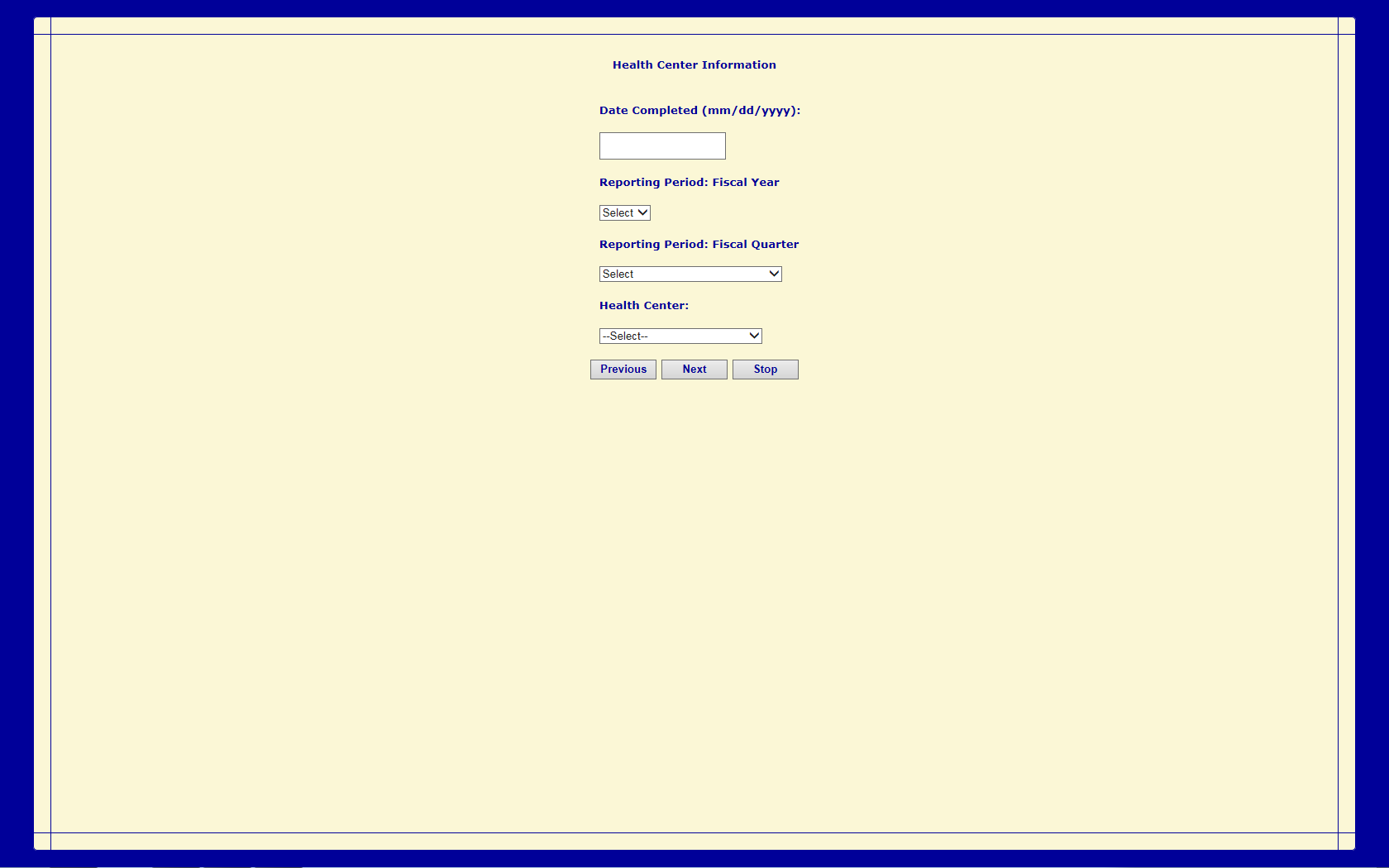 SS#3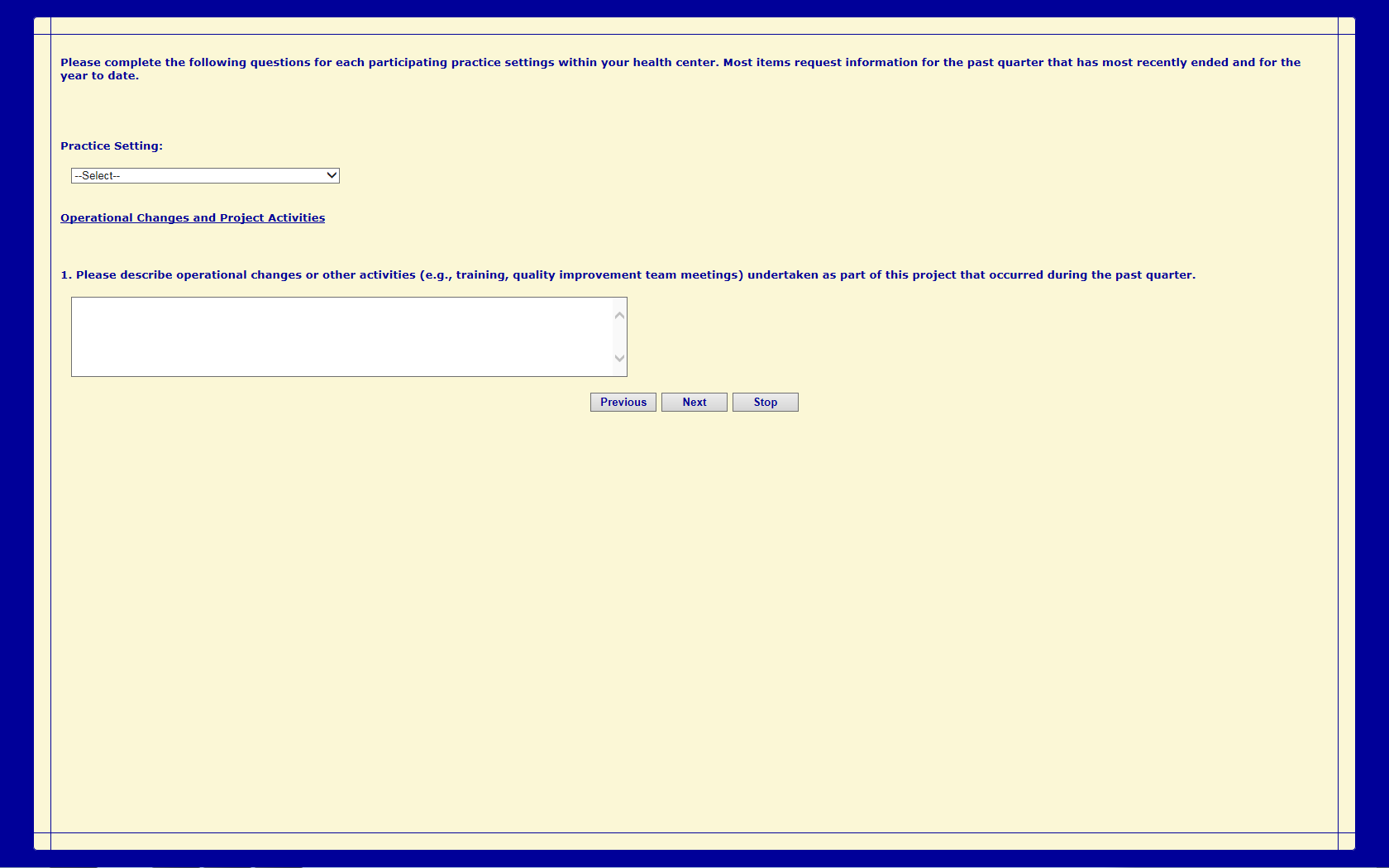 SS#4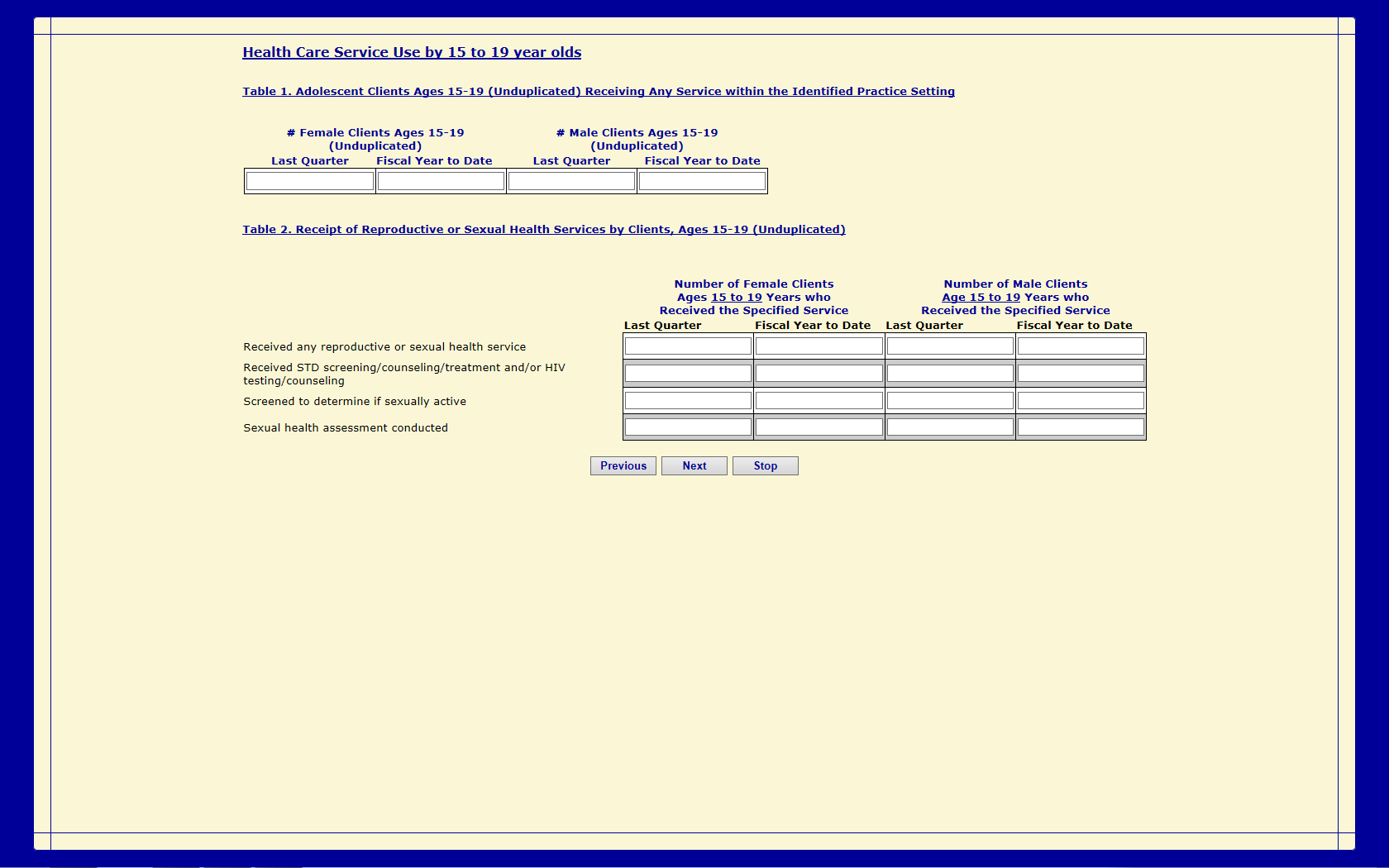 SS#5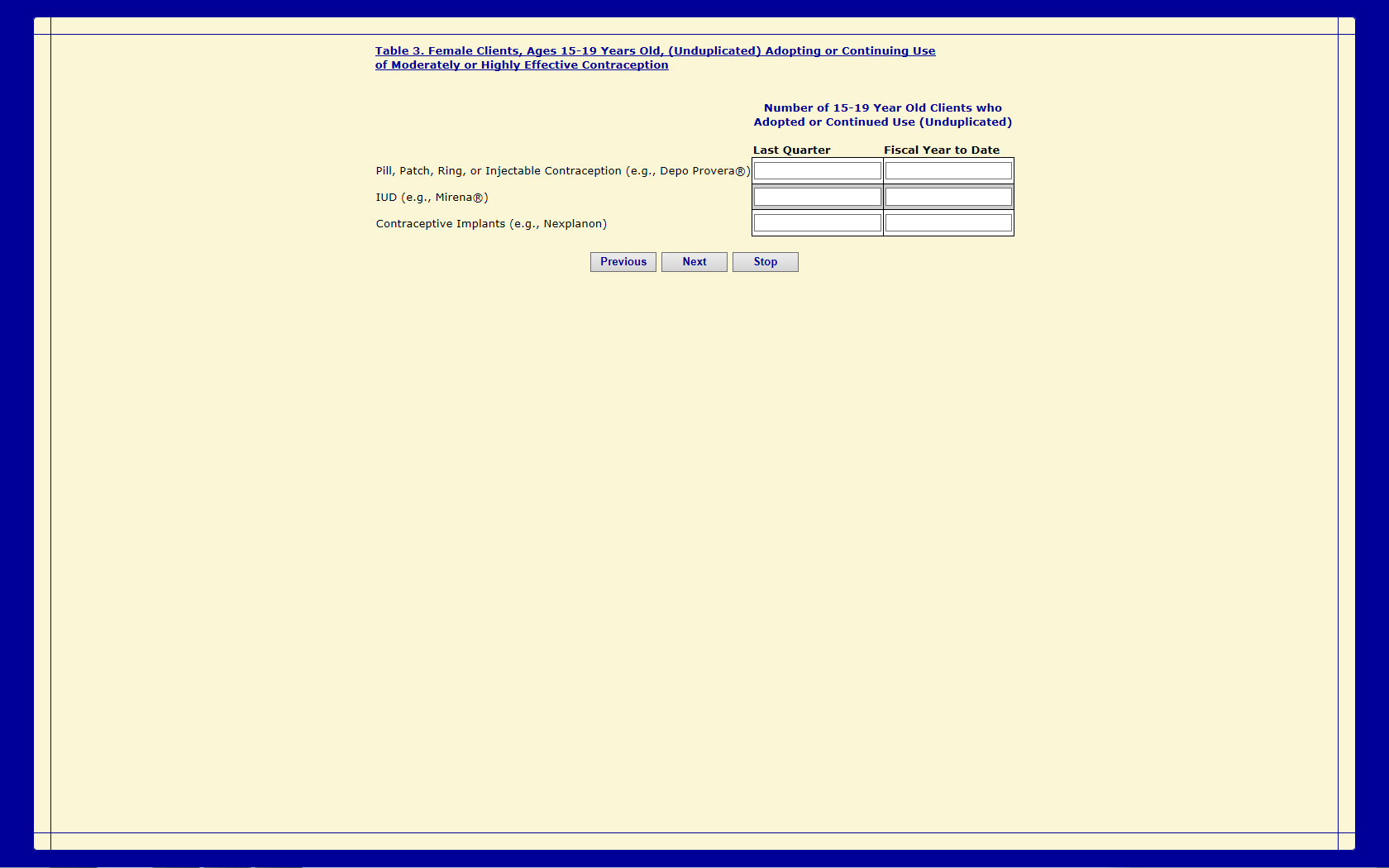 SS#6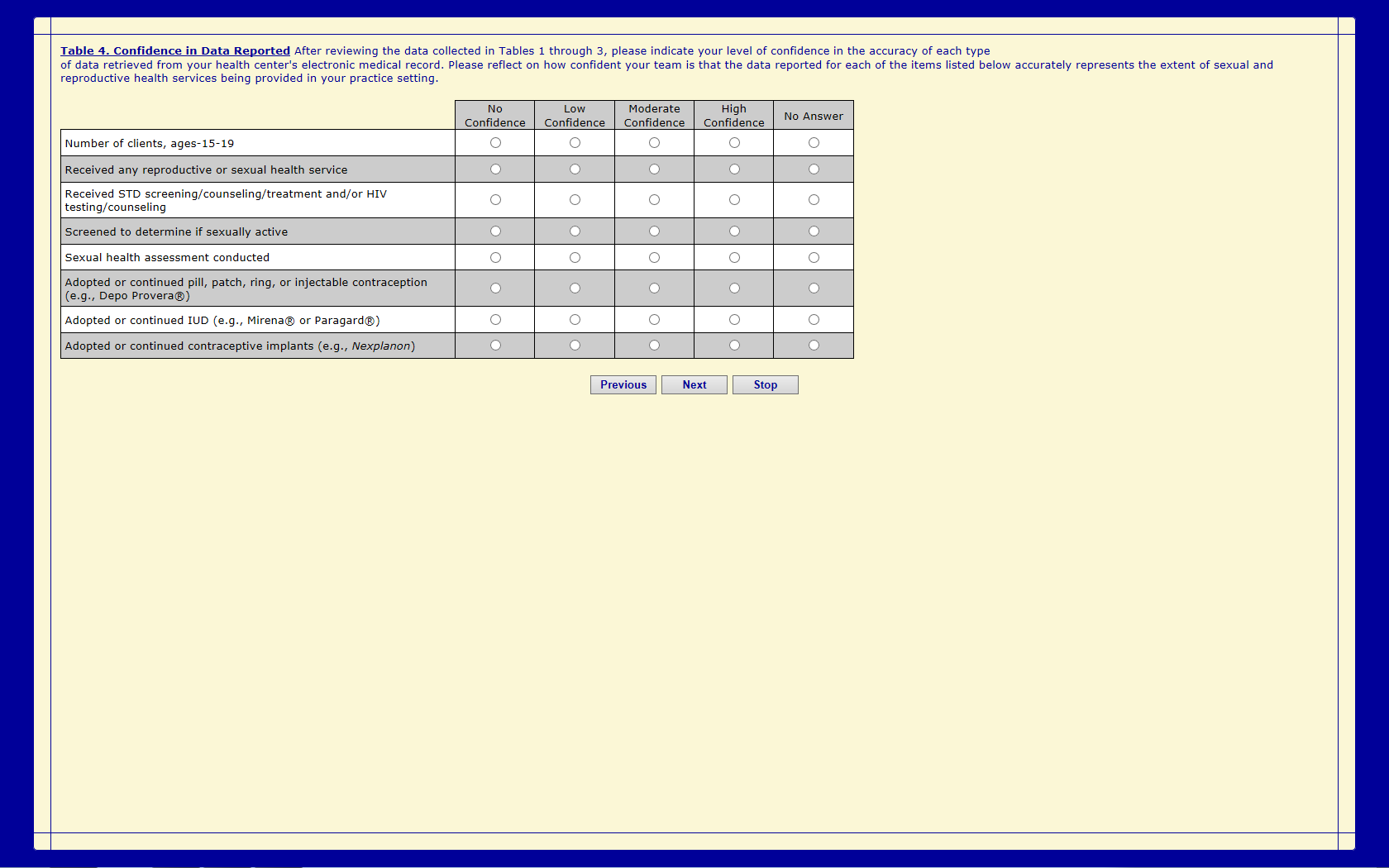 SS#7SS#8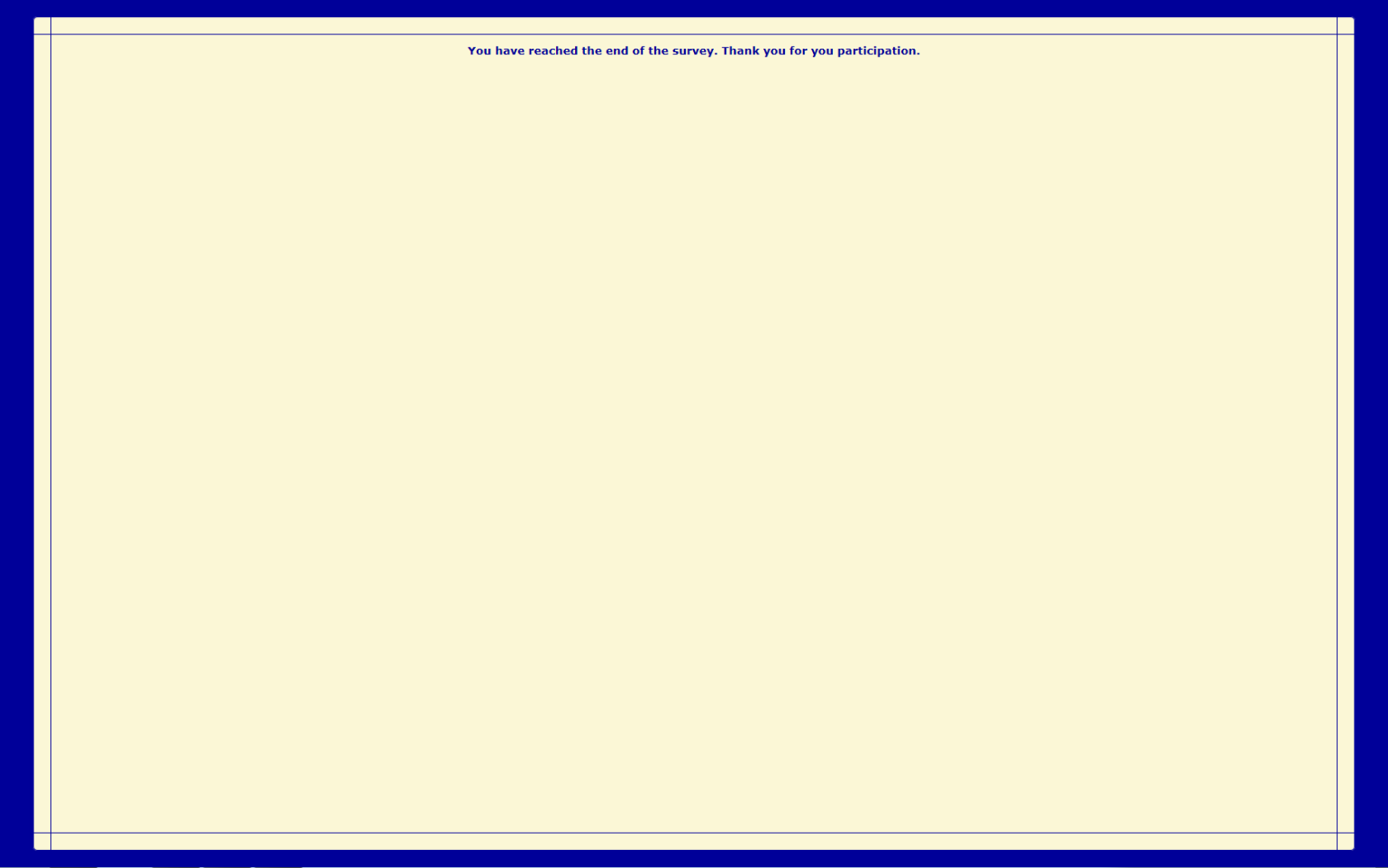 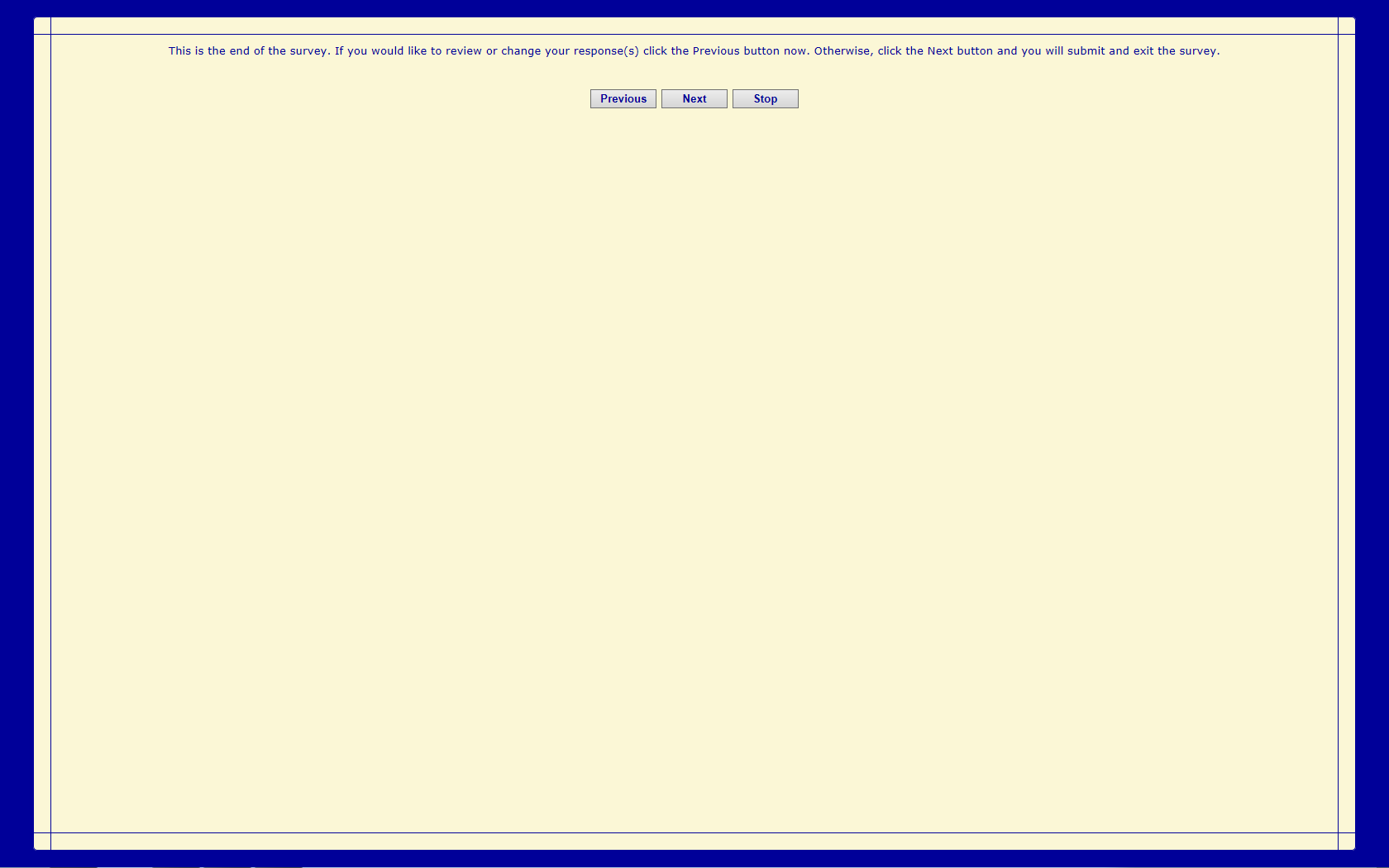 